PO Box 217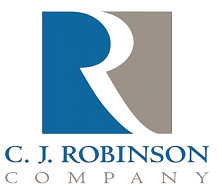 East Greenville, PA 18041Phone: (215) 679-3970	Fax: (215) 679-3761	   Website: http://www.cjrobinson.com EHA StatementTo Whom It May Concern,C.J. Robinson Co., Inc. certifies that none of its paraffin wax, oil or petrolatum products contain nor comes into contact with 2-ethylhexyl-4-dimenthylaminobenzoate, known by its acronym EHA.Gary BarnesC.J. Robinson Regulatory Issues